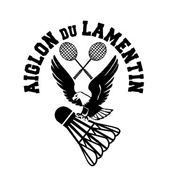 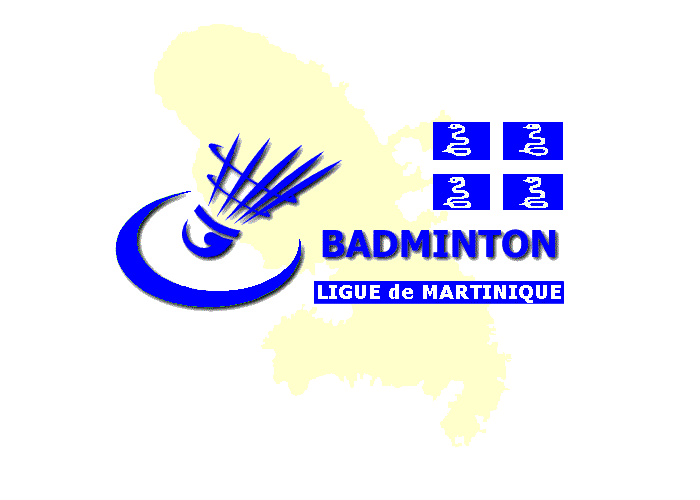 CLUB :Date limite d’inscriptionRESPONSABLE :vendredi 31 mars à 20h00TEL :vendredi 31 mars à 20h00MAIL :vendredi 31 mars à 20h00CONVOCATIONMINIBADPOUSSINBENJAMINMINIMECADETCONVOCATIONNOMPRENOMN°LICENCECLASSEMENTCATEGORIEH/FMINIBADPOUSSINPOUSSINBENJAMINBENJAMINMINIMEMINIMECADETCADET2010 - 200920082007200620052004200320022001